	Женева, 10 ноября 2010 годаУважаемая госпожа,
уважаемый господин,В соответствии с бюджетными ограничениями, вытекающими из решений Полномочной конференции (ПК-10), состоявшейся в Мексике (Гвадалахара, 4–22 октября 2010 г.), существует необходимость уменьшения затрат, связанных с тиражированием и отправкой бумажной документации. БСЭ уже приложило значительные усилия, для того чтобы содействовать внедрению электронных методов работы, и я хотел бы просить вас поддержать такой способ работы.В настоящее время БСЭ по-прежнему отправляет по почте бумажные экземпляры циркуляров, коллективных писем и отчетов администрациям Государств-Членов, Членам Сектора МСЭ-Т и Ассоциированным членам МСЭ-Т, которые просили его об этом, или тем, кто не информировал БСЭ о своих предпочтениях в отношении бумажных или электронных документов.Хотел бы напомнить вам о том, что все документы МСЭ-Т и БСЭ доступны в электронной форме на веб-сайте МСЭ-T. Представители Государств-Членов, Членов Сектора МСЭ-Т и Ассоциированных членов МСЭ-Т могут, если они еще не сделали это, запросить учетную запись TIES, заполнив онлайновую регистрационную форму TIES по адресу: http://www.itu.int/TIES. Учетная запись TIES позволяет получать доступ ко всем документам, предназначенным для Членов. После этого пользователи могут подписаться на систему извещения по электронной почте, которая всякий раз будет информировать их о новых документах, размещенных на веб-сайте МСЭ-Т. С обширной информацией, касающейся электронной обработки документов (ЭОД) и веб-услуг, доступных для участников МСЭ-Т, можно ознакомиться по адресу: www.itu.int/ITU-T/edh. Просим иметь в виду, что, поскольку документы доступны на веб-сайте МСЭ-Т, они не будут рассылаться по электронной почте.Настоящий циркуляр направляется администрациям Государств-Членов, Членам Сектора МСЭ-Т и Ассоциированным членам МСЭ-Т, которые по-прежнему получают бумажные экземпляры документов МСЭ-Т и БСЭ. Хотел бы просить вас рассмотреть вопрос о необходимости направления вам БСЭ бумажных экземпляров. Просим вас подтвердить, заинтересованы ли вы по-прежнему в получении бумажных экземпляров или вы согласны загружать документы с веб-сайта МСЭ-Т.Свой ответ БСЭ вы можете направить либо по факсу (+41 22 730 5853), либо по электронной почте по адресу: tsbdoc@itu.int. Если мы не получим от вас ответа до конца текущего года, то мы будем считать, что вы поддерживаете наши усилия, направленные на организацию работы в электронной форме и уменьшение затрат, и больше не будем направлять вам бумажные документы. Ожидаю вашего ответа и благодарю за понимание.С уважением,Малколм Джонсон
Директор Бюро
стандартизации электросвязиБюро стандартизации 
электросвязи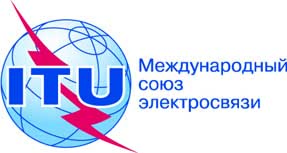 Осн.:Циркуляр 150 БСЭDIR/tsbdoc–	Администрациям Государств – Членов Союза–	Членам Сектора МСЭ-Т–	Ассоциированным членам МСЭ-ТТел.:
Факс:
Эл. почта:+41 22 730 5972
+41 22 730 5853tsbdoc@itu.intКопии:–	Директору Бюро развития электросвязи–	Директору Бюро радиосвязиПредмет:Доступность документов МСЭ-Т в электронной форме